Mitomycin Instillation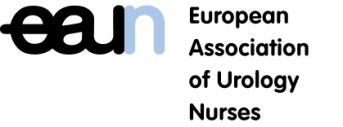 Name: 									Date of birth: 								Remember to document the findings in the patient chart.See the local guideline about mitomycin instillation.Remember to hand out the patient information about mitomycin instillation.DATETREATMENT NUMBER12345678SIGNATUREBLOOD TESTS NORMALABNORMAL – APPROVED BY PHYSICIANURINE DIPSTICKNORMALABNORMAL – APPROVED BY PHYSICIAN